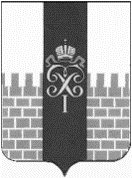 МЕСТНАЯ АДМИНИСТРАЦИЯ МУНИЦИПАЛЬНОГО ОБРАЗОВАНИЯ ГОРОД ПЕТЕРГОФ_____________________________________________________________________________ПОСТАНОВЛЕНИЕ «_30_» 03_____2015 г.	                                                           № __31_     «О внесении изменений в постановление местной администрации муниципального образования город Петергоф от 27 октября 2014 г. № 187  «Об утверждении муниципальной программы «Участие в пределах своей компетенции в обеспечении чистоты и порядка на территории муниципального образования, включая ликвидацию несанкционированных свалок бытовых отходов, мусора, и уборку территорий, водных акваторий, тупиков и проездов, не включенных в адресные программы, утвержденные исполнительными органами государственной власти Санкт - Петербурга»  на 2015 год» В соответствии с Бюджетным  кодексом  Российской Федерации, Постановлением местной администрации муниципального образования город Петергоф  № 150 от 26.09.2013 «Об утверждении  Положения о Порядке разработки, реализации и оценки эффективности  муниципальных  программ и о Порядке разработки и реализации планов по непрограммным расходам местного бюджета МО г.Петергоф»,  местная администрация муниципального образования город Петергоф   	П О С Т А Н О В Л Я Е Т:Внести следующие изменения в постановление местной администрации муниципального образования город Петергоф от 27.10.2014 №187  «Об утверждении муниципальной программы «Участие в пределах своей компетенции в обеспечении чистоты и порядка на территории муниципального образования, включая ликвидацию несанкционированных свалок бытовых отходов, мусора, и уборку территорий, водных акваторий, тупиков и проездов, не включенных в адресные программы, утвержденные исполнительными органами государственной власти Санкт – Петербурга» на 2015 год  (далее - Постановление) изложив приложения №1, 2 к Постановлению в новой редакции согласно приложениям №1, 2 к настоящему Постановлению.  Постановление вступает в силу с момента обнародования.Контроль за исполнением настоящего постановления  оставляю за собой.Глава местной администрациимуниципального образования город Петергоф                                    А.В. Шифман